AKDENİZ ÜNİVERSİTESİSOSYAL BİLİMLER ENSTİTÜSÜTez, Seminer, Dönem Projesi Yazım ve Basım YönergesiBİRİNCİ BÖLÜMAmaç, Kapsam, Dayanak ve TanımlarAmaç 	MADDE 1-(1) Bu yönergenin amacı, Akdeniz Üniversitesi Lisansüstü Eğitim-Öğretim Yönetmeliğinin ilgili maddeleri gereğince, Sosyal Bilimler Enstitüsü Lisansüstü programlarına kayıtlı öğrenciler için tez, seminer ve dönem projelerinin yazım ve basımında öğretici ve yönlendirici olmak ve hazırlanan tezlerde bir bütünlük sağlamaktır.KapsamMADDE 2-(1) Enstitüye bağlı bir Anabilim Dalında yüksek lisans/doktora tezi, seminer veya dönem projesi hazırlayan adaylar ve tez danışmanları için uyulması gereken esasları kapsar.Dayanak MADDE 3-(1) Bu Yönerge yürürlükte olan Akdeniz Üniversitesi Lisansüstü Eğitim-Öğretim Yönetmeliğinin hükümlerine dayanılarak hazırlanmıştır.TanımlarMADDE 4-(1) Bu yönergede geçen;Tez: Yüksek lisans/doktora tezi, seminer veya dönem projesini ifade eder. Her öğrenci ve danışman çalışmanın niteliğine uygun ifadeyi kullanmalıdır.İKİNCİ BÖLÜMYazım Dili ve Teknik UnsurlarTez Yazım DiliMADDE 5-(1) Tez, Anabilim Dalının eğitim dilinde yazılır. Yabancı dilde eğitim veren programlarda ise tez konusu gerektirdiği takdirde tezin yazım dili Türkçe olabilir. 	Tez Önerisinde Bulunma	MADDE 6-(1) Tez önerisinde, çalışmanın amacı ve önemi, konuyla ilgili problem ve/veya alt problemler, yöntem ve ön kaynak taraması hakkında bilgi verilir. Tez konusu önerisinde bulunmak için kullanılması gereken form Ek 1’deki gibidir. Ayrıca, öğrenci Yükseköğretim Kurulu Ulusal Tez Merkezine Tez Veri Giriş Formunu doldurarak tez bilgilerini (tez başlığı, anabilim dalı, danışmanı vs.) kaydeder ve tez konusu öneri formu ile birlikte Anabilim Dalı Başkanlığına imzalayarak teslim eder.Kağıt Boyu ve Gramajı	MADDE 7-(1) Tez basımında en az 90 gramajlı beyaz kağıt kullanılır. Kullanılacak kağıdın boyutları, tez karton kapaklı basıldıktan sonra 20.5x29 cm olacak şekilde seçilir. Bunun için en uygun kağıt formatı A4’tür. Ancak gereksinim duyulması halinde ve danışmanın onayıyla farklı boyutta kağıtlar (A3, B3, vb.), teknik resim sistematiğine uygun ve yukarıdaki ölçülerde katlanarak kullanılır. Kelime İşlemci Standardı	MADDE 8-(1) Yazımda kullanılacak yazı tipi (font); “Tez yazımında kullanılacak yazı biçimi örneğidir.” ifadesindeki yazı biçimi ile benzeşmelidir, yazı tipi Times New Roman olmalıdır. Harf boyutu (font büyüklüğü) ise 12 punto olarak seçilmelidir. Ancak dipnotlarda, üç satırı geçen doğrudan alıntılarda, haritalarda, planlarda, şekillerde veya tablolarda okunabilecek şekilde 10 punto kullanılır.Sayfa Düzeni	MADDE 9-(1) Sayfanın üstünde 2,5 cm, altında ise 2 cm boşluk bırakılmalı; sol kenar boşluğu 3 cm, sağ kenar boşluğu 2 cm olmalıdır. Başlık ve Dipnotlar dahil yazı bloğu bu durumda en çok 15.5x24.5 cm boyutunda olmalıdır (bk. Ek 2). Sayfa numaraları parantez, çizgi ve nokta kullanılmadan yazı bloğunun sağ üst köşesine, bu blok hizasında olacak şekilde yazılır. Dış kapak, İç Kapak, Onay, Akademik Beyan ve Tez Çalışması Orijinallik Raporu Beyan Belgesi sayfaları dışındaki tüm sayfalar numaralandırılır. İçindekiler kısmından Girişe kadar olan sayfalar (Önsöz dahil) küçük Roma rakamıyla (i, ii, iii, iv, v,...) numaralandırılır. Giriş ya da Birinci Bölümden itibaren başlayan ilk sayfada numaralandırma yapılmaz. Bu ilk sayfayı takip eden sayfadan itibaren 2’den başlayarak numaralandırma yapılır (2, 3, 4, 5,…).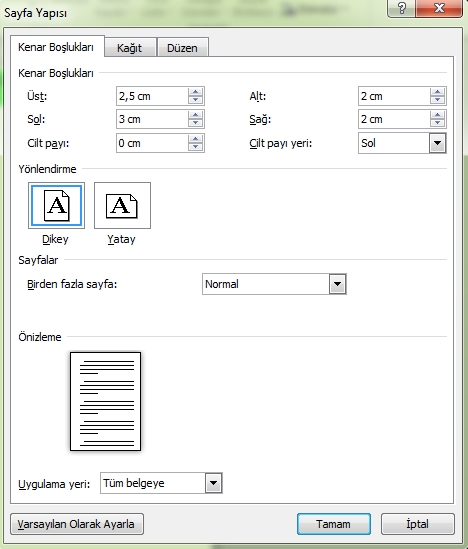 Tek Yön Baskı İçin Sayfa Yapısı DüzeniParagraf ve Satır Aralığı	MADDE 10-(1) Tezin tamamında satır aralığı 1,5 satır olmalıdır. Paragraflara ise on iki boşluk tuşu (1 tab =1,25 cm) içeriden başlanmalıdır. Metni oluşturan paragraflar arasında boşluk bırakılmaz.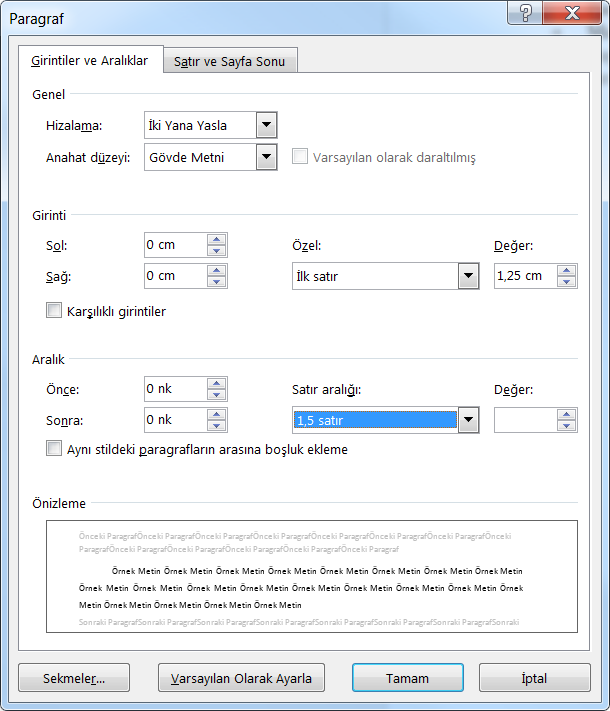 Metin İçi Paragraf Ayarları	Dış Kapak	MADDE 11-(1) Seminer, yüksek lisans, doktora tezleri ve dönem projeleri beyaz karton kapak olarak basılır ve kapak düzeni Ek 3’teki gibi hazırlanır. Kapak sırtının üst ve alt uçlarından 6’şar cm aralık bırakılarak iki yatay çizgi çekilir. Üst yatay çizginin üst kısmına ve alt alta AKD.Ü.;S.B.E.; Bölüm Kodu-Tez Numarası ve çizginin altına “yıl” yazılır. Kapak sırtındaki alt yatay çizginin alt kısmına ise yüksek lisans tezleri için YL, doktora tezleri için DR ifadeleri büyük harflerle yazılır. İç Kapak	MADDE 12-(1) İç kapak sayfasının içeriği ve düzeni, dış kapak ile aynı olmalıdır. Ayrıca, tez konusu ile Anabilim Dalı ifadelerinin arasına ortalanmış olarak önce altı çizgili bir şekilde Danışman, altına da akademik unvanı ile birlikte Danışmanın adı ve soyadı yazılır. Soyadın tamamı büyük harflerle yazılır. İç kapaktaki yazılar, tez yazımında kullanılan kağıt üzerine Ek 4’teki biçimde yazılır. 	Onay Sayfası	MADDE 13-(1) Tez jürisi ve Enstitü Müdürünün imzalarını içeren sayfanın düzeni Ek 5’te verilmiştir. Danışman öğretim üyesi, parantez içine “Danışman” yazılarak belirtilir.	Akademik Beyan	MADDE 14-(1) Akademik Beyan Formu Ek 6’daki gibi düzenlenir ve öğrenci tarafından imzalanır.	Tez Çalışması Orijinallik Raporu Beyan Belgesi	MADDE 15-(1) Tez Çalışması Orijinallik Raporu Beyan Belgesi Ek 7’deki gibi düzenlenir ve öğrenci ile danışman tarafından imzalanır. Tez Çalışması Orijinallik Raporu, Üniversitemiz öğretim üyelerince Kütüphane ve Dokümantasyon Daire Başkanlığı tarafından temin edilen kişisel Orijinallik tespit yazılımı (Turnitin) hesabı üzerinden tez/dönem projesi danışmanlığını yürüttüğü öğrenci için alınır (Detaylı bilgi için bkz. http://sosyalbilim.akdeniz.edu.tr/orijinallik-raporu-uygulama-esaslari-2/).	İçindekiler	MADDE 16-(1) “İçindekiler” ifadesi büyük harflerle sayfa ortasına, her harfin arasına birer boşluk bırakılarak yazılır. Burada eser içindeki bölümler, aldıkları sıraya göre dizilir ve bölümlerin karşısına hangi sayfada başladığı yazılır. Elektronik ortamdaki tezde, içindekiler alt başlıklarına tıklandığında ilgili bölüme erişim sağlanabiliyor olmalıdır.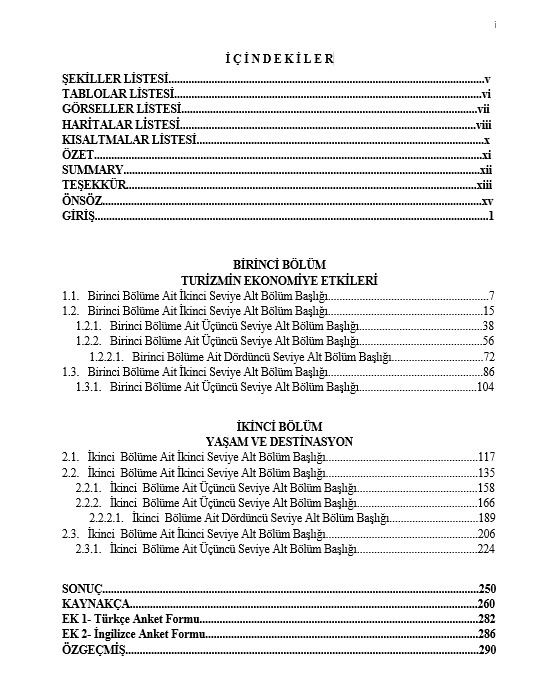 Örnek İçindekiler Listesi	Şekiller Listesi ve Tablolar Listesi	MADDE 17-(1) Başlık büyük harflerle sayfa ortasına yazılır. Metin içinde kullanılan şekil, tablo, çizim, grafik vb.nin başlıkları ve sayfa numaraları “ayrı listeler” (ŞEKİLLER LİSTESİ, TABLOLAR LİSTESİ, FOTOĞRAFLAR LİSTESİ, GRAFİKLER LİSTESİ, vb.) halinde verilir. Şekil, tablo ve diğer kayıt ortamlarının numaraları, ana bölüm numarası ve ana bölüm içindeki sıra numarası nokta ile birbirinden ayrılarak yazılır. Şekil ve diğer kayıt ortamlarının numaraları varsa, tanımlamaları şeklin alt kısmında, tabloların numaraları varsa, tanımlamaları ise tablonun üst kısmında yer alır. Örnekler:Şekil 3.2 Yıllara Göre GSMH Trendi
(3. ana bölüm içindeki 2. şekildir. Şeklin altına ve sola yaslanmış Times New Roman 10 punto olarak yazılmalıdır.)
Tablo 2.7 A Şirketinin Fon Akım Tablosu
(2. ana bölüm içindeki 7. tablodur. Tablonun üzerinde ve sola yaslanmış olarak Times New Roman 10 punto olarak yazılmalıdır.)Kısaltmalar Listesi	MADDE 18-(1) Başlık büyük harflerle sayfa ortasına yazılır. Metin ve dipnotlarda atıf yapılan tüm yazılı kaynakların kısaltmalarında (varsa) uluslararası kabul edilmiş kısaltma listelerinde kullanılan yayın adı yazılır. Bu liste içinde yer almayan, fakat metin içinde birden fazla atıfta bulunulan kaynaklar için yazar tarafından verilen kısaltmalar, listeye alfabetik dizin içinde yazılır. Buna yönelik genel bir liste Ek 8’de verilmiştir. Kısaltmalar hazırlanırken Türk Dil Kurumunun uygulaması dikkate alınır.Öz	MADDE 19-(1) Başlık büyük harflerle sayfa ortasına yazılır. Öz; tezin amacını, yöntemini, verilerini ve bulgularını yeteri kadar belirtecek kapsam ve nitelikte olup 150-300 kelime arasında yazılmalıdır. Özün hemen altında yer alacak olan “Anahtar Kelimeler” 3-5 kelime aralığında olmalıdır.Yabancı Dilde Öz 	MADDE 20-(1) Yabancı dilde öz, İngilizce ya da ilgili Anabilim Dalınca kabul edilen diğer yabancı dillerde hazırlanabilir. Yabancı dilde hazırlanan özde, başlık için İngilizce dilinde “ABSTRACT” ya da bunun diğer yabancı dildeki karşılığı olan ifade kullanılır ve altına büyük harflerle tez başlığının yabancı dildeki karşılığı yazılır. Yabancı dilde özün hemen altında yer alacak olan “Anahtar Kelimeler”, İngilizce için “Keywords” ya da bunun diğer yabancı dildeki karşılığı olan ifade kullanılarak yazılıp 3-5 kelime aralığında olmalıdır.Teşekkür	MADDE 21-(1) Teşekkür yazımı isteğe bağlı olup araştırmada görülen yardımlar, destekler ve teşekkür ifadeleri yer alır. Başlık büyük harflerle sayfa ortasına yazılır.Önsöz	MADDE 22-(1) Önsöz yazımı isteğe bağlıdır. Başlık büyük harflerle sayfa ortasına yazılır. Burada, okuyucuyu konuya hazırlayıcı bilgiler verildikten sonra çalışmanın amaç ve kapsamı özetlenerek belirtilir. Çalışmada izlenen metotlar, yaklaşım biçimleri, inceleme ve araştırma safhasında elde edilen bulguların teze yansıyış biçimi anlatılır. Burada konunun bütününe genel olarak değinilmeli ve araştırmadaki temel sorular tespit edilmelidir.	Giriş	MADDE 23-(1) Giriş çalışmada bulunmak zorundadır. Başlık büyük harflerle sayfa ortasına yazılır. Burada çalışmanın niteliğine uygun olarak teorik bilgilendirme ve gerekli görüldüğü takdirde literatür değerlendirmesi yapılır. Ana ve Alt Bölüm Başlıkları	MADDE 24-(1) Her ana bölüm başlığı, yeni sayfa başından ve büyük harflerle ortalanarak yazılır ve ana bölüm başlığı ile metin ya da metin yer almıyor ise alt bölüm başlıkları arasında 1,5 satır aralığı ve sonra seçeneği için 36 nk boşluk ayarlanır. Alt bölüm başlıkları ise baş harfleri büyük ve iki yana yaslı olarak yazılır, alt bölüm başlıkları ile metin arasında veya alt alta gelen alt bölüm başlıkları arasında boşluk bırakılmaz. Metin ile alt bölüm başlıkları arasında ise 18 nk boşluk bırakılır. Ana ve alt bölüm başlıkları; “1.1.” “1.1.1.” ya da “I.1.A.” sistematiğine göre numaralandırılır. Alt bölüm başlıkları ise sayfa bloğunun alttan en az üç satırından birinde yazılacaksa, yeni sayfa başına aktarılır. 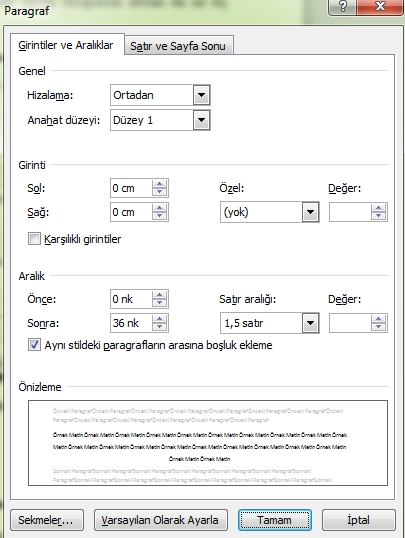 Ana Bölüm (Birinci Seviye) Başlık Ayarları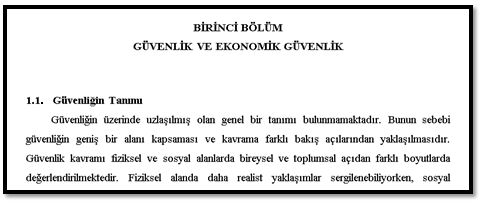 Ana Bölüm Başlıkları İçin Örnek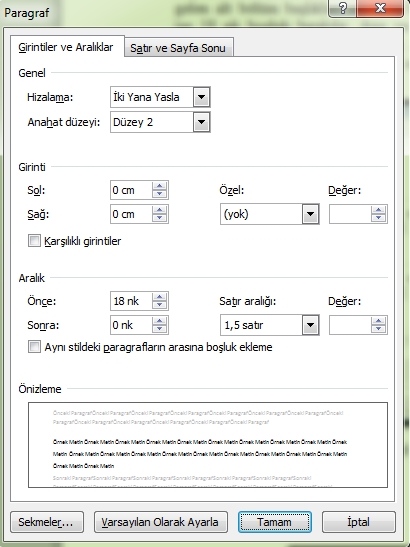 Alt Bölüm (İkinci ve Sonraki Seviye) Başlık Ayarları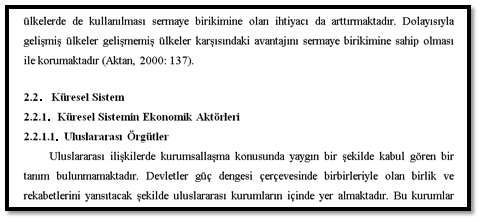 Alt Bölüm Başlıkları İçin ÖrnekAnlatım 	MADDE 25-(1) Çalışma konusunun özelliği dikkate alınarak genellikle edilgen yapılı bir anlatım yolu izlenilir. Özellikle birinci tekil ve çoğul şahıs kullanımlı anlatımdan kaçınılır. Yalın bir anlatım yolu izlenmeli ve ilgili disiplinin gerektirdiği terminoloji dışında Türkçe kelime kullanımına özen gösterilmelidir.	Atıf Biçimleri	MADDE 26-(1) Tezlerde dipnot yöntemi ve metin içi yöntem olmak üzere iki farklı atıf yöntemi kullanılır. Aşağıda her iki kaynak gösterme yöntemi örneklerle açıklanmıştır. Tez yazımında bu yöntemlerden biri seçilir ve tüm tez boyunca aynı yöntem tutarlı bir şekilde kullanılır. Her iki atıf biçiminde de tez içerisinde atıfta bulunulan bütün kaynaklar kaynakçada yer alır.Dipnot Yöntemi	MADDE 27-(1) Dipnot ile kaynak göstermede ilk dipnot ¹ rakamı ile gösterilerek belirtilir ve numaralandırma işlemi ardışık olarak sonuç bölümüne kadar devam eder. Dipnot, nokta veya virgülden önceki kelime üzerinde verildiğinde, noktalama işaretinden önce konur. Dipnotlarda yazı boyutu olarak Times New Roman için 10 punto kullanılır. 	Alıntı yapılan kaynakların tez içindeki dipnot gösterimlerinde kaynağın tam künyesini vermeye gerek yoktur; [Yazar soyadı, yıl: sayfa numarası] kuralına uyulur. Dipnotlarda yer verilen bütün kaynakların tez sonundaki kaynakçada yer alması zorunludur. Kaynakça gösterim kuralları için tez yazım yönergesinde Madde 30’a uyulur. İnternet adresleri, gazete haberleri, mülakatlar ve bunun gibi kaynaklara atıf yapılması gerektiğinde dipnotta kaynağın tam künyesinin (tam URL adresi) verilmesi gerekir.Metin İçi Yöntem 	MADDE 28-(1) Metin içinde kaynak gösterme yönteminde metnin gerekli görülen yerlerinde parantez içerisinde kaynak gösterimi yapılır (Yazarın soyadı, basım yılı: sayfa numarası). Eğer yazar veya yazarların isimleri metin içerisinde geçiyorsa parantez içerisinde sadece basım yılı ve sayfa numarası verilir.	Kurum ya da kuruluşlar tarafından kaleme alınan rapor, kitap vb. dokümanlara atıfta bulunulduğunda soyadı yerine kurumun adı yazılır.	İki yazarlı eserlere atıfta bulunulduğunda iki yazarın da soyadı aralarına “ve” bağlacı konarak yazılır.	İkiden fazla yazarlı eserlere atıfta bulunulduğunda ilk yazarın soyadının ardından “vd.” yazılır. Metin içerisinde birden fazla kaynağa atıfta bulunulursa kaynaklar birbirlerinden noktalı virgül ile ayrılır. Aynı yazarın farklı eserleri noktalı virgülle ayrılır; aynı yazarın aynı yılda yazdığı farklı eserler için basım yılının yanına küçük harfler (a, b, c) eklenir. 	İkincil kaynaktan alıntı, birincil kaynağın “baskısı bulunamadığında” ve “ana dilinin bilinmemesi, çevirisinin de yapılmadığı” özel durumlarda ilgili alıntıya ulaşan bir başka kaynaktan yapılır ve kimden aktarıldığı ve yayın yılı ile birlikte aktaran (akt.) ifadesi eklenir. Kaynakçada aktaran ve aktarılan eserlerin tam künyesi verilir. 	Soyadı ve adı aynı olan iki yazar olması durumunda ise yararlanılan eserin ilk kelimesi yazılır. 	Doğrudan Alıntılar 	MADDE 29-(1) Atıfta bulunulan ifadeyi, eserin yazarının veya eserde adı geçen kişinin üslup ve anlatımıyla aynen aktarmak doğrudan alıntıdır. Bu tür alıntılar üç satır ve daha az ise metin içerisinde tırnak içinde gösterilir; eğer üç satırdan fazla ise ayrı bir paragraf şeklinde ve 1.25 cm (1 tab) soldan girintili blok olarak verilir. Metinden ayrılan bu alıntılar için yazı tipi Times News Roman ve yazı boyutu 10 punto olarak kullanılır.Örnekler:1. Bir yabancı uzmana göre “Türkiye’deki tesisat demiryolları ile karayollarından daha ilkel değildir.” (Thornburg, 1948: 12).2. Gündelik hayatta benlik sunumu ile ilgili şu önemli pasajı hatırlatmakta fayda vardır:“İnsanlar, bulundukları ortama yeni birisi girdiği zaman genelde ya o kişi hakkında bilgi edinme ya da hâlihazırda sahip oldukları bilgileri kullanma çabası içine girerler. En merak edilenler o kişinin genel toplumsal ve iktisadi durumu, kendini nasıl gördüğü, çevresine karşı takındığı tavır, işinde usta olup olmadığı ve güvenilir olup olmadığı gibi konulardır. Bu bilgilerin bir kısmı sırf iş olsun diye toplanmış gibi görünse de genelde bu merakın gayet pratik nedenleri vardır. Söz konusu kişi hakkındaki bu bilgiler gözlemcilerin kendilerinden ne beklendiği ve kendilerinin karşılarındaki insandan ne bekleyebilecekleri üzerine bir önbilgi sağlayarak durumun tanımını yapmalarına olanak verir” (Goffman, 2012: 12).	Her iki atıf biçiminde;Metin içinde geçen bir kavram veya konuyla ilgili daha ayrıntılı bir açıklama yapmak, Metnin içinde yazılması halinde konuyu dağıtıcı ve okumada akıcılığı engelleyen nitelikteki ek açıklamalara yer vermek, Metinde belirtilen konuyla ilgili başka araştırmacılara ait destekleyici/eleştirel veya geliştirici görüşleri aktarmak, Metnin içinde yazılması halinde okumada akıcılığı engelleyen uzun internet adreslerini, gazete haberlerini, mülakat veya söyleşi gibi bilgileri vermek için dipnot kullanılabilir.	Dipnot sistemi ile yazılan tezlerde bu tür açıklamalar için verilen dipnotların numaralandırılmasında, kaynaklara atıf için kullanılan numaralandırma sırası izlenir. İlgili örnekler için yönergenin dipnot yöntemi ile kaynak gösterme bölümüne bakınız. KaynakçaMADDE 30-(1) Her iki atıf biçiminde, atıfta bulunulan kaynakların tamamı kaynakçada yer alır. Kaynakçada yer alacak farklı türdeki yayınlar aşağıdaki örneklerde olduğu gibi yazılır ve bütün kaynakça alfabetik sırayla verilir. İnternet kaynakları kaynakçanın sonunda topluca yer alır. Kaynakça cetvel ayarı aşağıda yer alan tablodaki gibi yapılmalıdır.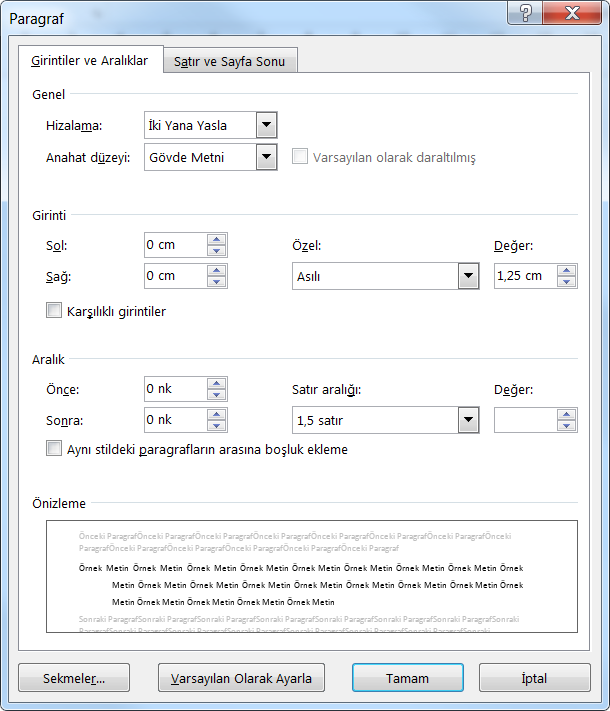 Bununla birlikte bazı disiplinlerin kendilerine has dipnot verme ve kaynakça hazırlama kural ve yöntemleri olabilir (bk. Ek 9-A./9-B.). Tez yazarı dipnot verirken ve kaynakça oluştururken bu kural ve yöntemlerden sadece birini kullanır. 	Ekler	MADDE 31-(1) Metin içinde adı geçen, kısaca veya sonuçlarıyla söz edilen tezdeki modellemeye kaynak veya destek oluşturan konular, şekiller, tablolar, çizimler, veriler, programlar, mevzuatlar, vb. ek olarak uygun bir gruplama (Ek1-, ..., Ekn-) ile Eklere yerleştirilir. Ayrıca gerektiğinde ve metnin içinde kullanıldığında tez konusunun bütünlüğünü veya akıcılığını bozacak nitelikteki ilave açıklamalar, kavramlar, formüller, algoritmalar, vb. de Eklere yukarıdaki gruplama biçimiyle yerleştirilir. Levhalar Dizini	MADDE 32-(1) Metinde kullanılan harita, plan, çizim, belge ve fotoğraf gibi görsel malzemeler bir dizin biçiminde açıklanır. Bu açıklamalarda yazarın kendisi tarafından oluşturulmayan ya da bir arşive ait olan her bir malzeme için, hazırlayan kişilerin adı-soyadı, alıntı yapılan eser ya da negatif numarası/arşiv numarası gibi açıklamalar kullanılır. 	Levhalar dizinini oluşturan görsel malzeme, levhalar üzerine metnin konusuna ve akışına uygun biçimde yerleştirilir. Bir levha üzerinde birden fazla görsel bulunabilir. Metin içinde ve dizinde de geçerli olacak numaralandırma, önce levha numarası, (varsa) sonra resim numarası (Lev.1-; Lev.1.a-; Lev.1.b-; Lev.2-; Lev.2.a-;...) sistematiğine göre yapılır ve hem metin içinde hem de dizinde her bir levhaya ait başlık eklenir. Özgeçmiş	MADDE 33-(1) Tez hazırlayan lisansüstü program öğrencisi, Ek 10’da verilen formata uygun olarak özgeçmişini tez çalışmasına ekler. 	Tezlerin Derlenmesi ve Ciltlenmesi	MADDE 34-(1) Tezler tek cilt olarak ve tek yüze yazılı olarak hazırlanır. Ancak 200 sayfayı aşan tezlerde Girişten itibaren yaprağın (önlü-arkalı) iki yüzü de kullanılır. Önlü-arkalı basımda Girişten itibaren örnekteki sayfa yapısı ayarları kullanılır.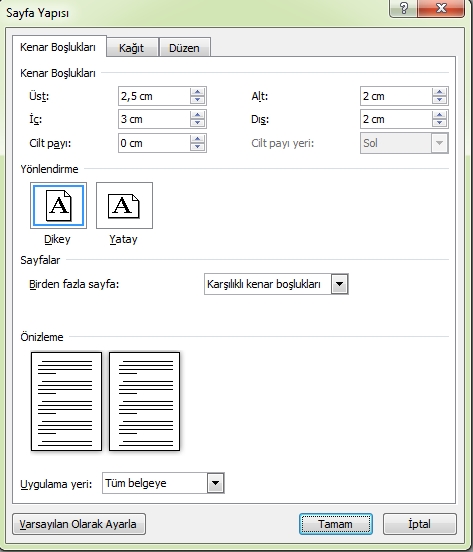 Önlü-Arkalı Basımda Girişten İtibaren Sayfa Yapısı AyarlarıTezlerin ciltlenmesinde ise aşağıdaki sıralamaya uyulur:Dış kapakİç kapakOnay sayfasıAkademik BeyanTez Çalışması Orijinallik Raporu Beyan BelgesiİçindekilerŞekiller Listesi (Metin içinde kullanılan)Tablolar Listesi (Metin içinde kullanılan)Kısaltmalar Listesi Öz (Türkçe)Yabancı Dilde ÖzTeşekkür Önsöz GirişMetinSonuçKaynakça Kısaltmaları (Varsa)KaynakçaEkler (Varsa)Levhalar Dizini (Varsa)Levhalar (Varsa)Dizin (İsteğe bağlıdır)ÖzgeçmişTezlerin İncelenmesi, Jürinin Kurulması, Kabulü ve Teslimi	MADDE 35-(1) Tamamlanmış tezin bir nüshası (spiral ciltli olarak) ile orijinallik tespit çıktıları incelenmek üzere tez savunma jürisi oluşturulmadan önce Enstitüye teslim edilir. Yönergeye uygun olduğu tespit edilen tez için, Danışman öğretim üyesi 1 hafta içerisinde jüri öneri dilekçesini Anabilim Dalı Başkanlığına verir ve Enstitüye gönderilmesi için işlemleri başlatır. Danışman öğretim üyesi aracılığı ile ilgili jüri üyelerine tez ulaştırılır. Tez, jüri tarafından kabul edildikten veya gerekli görülen düzeltmeler yapıldıktan sonra tekrar alınacak olan orijinallik tespit çıktıları ile birlikte basım öncesi Enstitüde son kontrol yapılır. Onay verilince Enstitüden jüri imza sayfaları ve tez sırt numarası alınarak tez savunma sınavından itibaren en geç 30 gün içinde basılı olarak Enstitüye teslim edilir.	(2) Tamamlanmış dönem projesinin bir nüshası ile orijinallik tespit çıktıları ilgili anabilim dalı dönem projesi komisyonu tarafından değerlendirilmek üzere dönem sonunda akademik takvimde belirtilen tarihe kadar danışman öğretim üyesi tarafından komisyona teslim edilir; dönem projesi komisyonu tarafından kabul edildikten veya gerekli görülen düzeltmeler yapıldıktan sonra tekrar alınacak olan orijinallik tespit çıktıları ve düzenlenen dönem projesi başarı formu ile birlikte nihai karar akademik takvimde belirtilen tarihe kadar dönem projesi ile birlikte anabilim dalı aracılığı ile Enstitüye teslim edilir.ÜÇÜNCÜ BÖLÜMÇeşitli ve Son HükümlerHüküm Bulunmayan HallerMADDE 36-(1) Bu Yönergede yer almayan konularda, 2547 Sayılı Yüksek Öğretim Kanunu ve Akdeniz Üniversitesi Lisansüstü Eğitim ve Öğretim Yönetmeliği hükümleri ile Yükseköğretim Kurulu Karar ve İlkeleri, Akdeniz Üniversitesi Senatosu ve Sosyal Bilimler Enstitüsü Kurul Kararları uygulanır.Yürürlükten Kaldırılan YönergeMADDE 37-(1) Bu yönergenin yürürlüğe girmesi ile birlikte 26.12.2018 tarih ve 13/33 sayılı Senato Kararı ile kabul edilmiş olan Akdeniz Üniversitesi Sosyal Bilimler Enstitüsü Tez, Seminer ve Dönem Projesi ve Basım Yönergesi yürürlükten kaldırılmıştır.Yürürlük	MADDE 38-(1) Bu yönerge, Akdeniz Üniversitesi Senatosunca kabul edildiği tarihten itibaren geçerlidir.YürütmeMADDE 39-(1) Bu yönergenin hükümlerini Sosyal Bilimler Enstitüsü Müdürü yürütür.           22.06.2022 tarih ve 09/12 sayılı Senato Kararı ile kabul edildi.DİPNOT ÖRNEKLERİDİPNOT ÖRNEKLERİTek yazarlı Özsoy, 2011: 172.İki yazarlı Bennett ve Segerberg, 2012: 755.İkiden fazla yazarlı Doğu vd., 2014: 123.Bir kurumun yazarı ve yayımcısı olduğu kitap Avrupa Komisyonu, 2013: 24.Birden fazla atıfta bulunulması  Bennett ve Segerberg, 2012: 755; Castells, 2013: 231; Türk Dil Kurumu, 1996: 35. Aynı yazarın aynı yılda yayımlanan farklı eserlerine atıf Hall, 1999a: 78; 1999b: iv.Aynı soyadlı yazarların aynı yılda yayımlanan eserlerine atıf1 A. Demir, 2017: 25; B. Demir, 2017: 38.İnternet sitelerihttp://sosyalbilim.akdeniz.edu.tr/sosyal-bilimler-enstitisu-lisansustu-egitim-kilavuzu/ (erişim tarihi: 14.07.2017).Görüşme/mülakatPolat Çameli ile atıf şekilleri üzerine söyleşi, 21.02.2015, Polat Çameli’nin evi, Antalya.Yayınlanmış mülakat(Mülakat yapanın soyadı, yayın yılı: sayfa numarası.)Çelik, 2012: 10-20.Gazete haberi“Borsa başkanı istifa etti”, X Gazetesi, 12.01.2015.Örnek:Bir performansın asıl amacı sahnelenen görevin özelliklerini ifade etmektir (Goffman, 2012: 82). Örnek:Goffman (2012: 82) bir performansın asıl amacının sahnelenen görevin özelliklerini ifade etmek olduğunu belirtir. Örnek:Demokratik bir toplumsal düzenin inşasında basın özgürlüğü en önde gelen unsurlardandır (Avrupa Komisyonu, 2007: 123).Örnek:Dilde anlamı ayakta tutan şey farklılıklardır (Coward ve Ellis, 1994: 65).Örnek:Sosyal medya siyasal iletişim kampanyalarının asli unsurlarından biri haline gelmektedir (Doğu vd., 2014: 95).  Örnek:Toplumsal sınıfların sadece ekonomik değil aynı zamanda kültürel belirleyenlerinin olduğu iddiası ayrıca üzerinde durmaya değerdir (Bourdieu, 1984: 56; Savage, 2005: 567; Savage ve Bennett, 2008: 45; Mills vd., 2010: 22).Örnek:Müziğin metalaşması ve sıradanlaşması kültür endüstrisinin marifetlerindendir (Adorno, 1972a: 35; 1972b: 22).  Örnek: Kristeva aynı gözlemi yazın geleneğinin metinlerarası çevirilerine dikkat çekerek yapar: “Her metin bir göndermeler mozaiğinden oluşur.” (Kristeva, 1956’dan akt. Parla, 2015: 26).Örnek: Toplumun temel dinamik gücü, aristokrat aileyle yoksul köylüler arasındaki açıkgözlülerdir. (Timur, 2002, Osmanlı…:109).KAYNAKÇA ÖRNEKLERİKAYNAKÇA ÖRNEKLERİTek yazarlı kitapYazarın Soyadı, Adının baş harfi. (Yıl). Kitabın Adı. Yayınevi, Yayın yeri. Tek yazarlı kitapTimur, T. (2000). Toplumsal Değişme ve Üniversiteler. İmge Kitabevi, Ankara.Kracauer, S. (2014). Tarih: Sondan Bir Önceki Şeyler. (çev. T. Birkan). Metis, İstanbul. Perloff, R. (2014). The Dynamics of Political Communication. Routledge, New York. İki yazarlı kitapYazarın Soyadı, Adının baş harfi. ve İkinci Yazarın Soyadı, Adının Baş Harfi. (Yıl). Kitabın Adı. Yayınevi, Yayın yeri.  İki yazarlı kitapMitchell, T. R. ve Larson, J. R. (1987). People in Organizations. McGraw-Hill, New York. Vatansever, A. ve Yalçın, M. G. (2015). Ne Ders Olsa Veririz: Akademisyenin Vasıfsız İşçiye Dönüşümü. İletişim Yayınları, İstanbul.İkiden fazla yazarlı kitapYazarın Soyadı, Adının baş harfi., İkinci Yazarın Soyadı, Adının Baş Harfi. ve Üçüncü yazarın soyadı, Adının baş harfi. (Yıl). Kitabın Adı. Yayınevi, Yayın yeri.  İkiden fazla yazarlı kitapDoğu, B., Aydemir, A. T., Özçetin, B., İslamoğlu, G., Bayraktutan, G., Binark, M. ve Çomu, T. (2014). Siyasetin Yeni Hali. Kalkedon Yayınları, İstanbul. McAdam, D.,Tarrow, S. ve Tilly, C. (2001). Dynamics of Contention. Cambridge University Press, Cambridge. Bir kurumun yazarı ve yayımcısı olduğu kitapKurum Adı. (Yıl). Kitabın Adı. Yayınevi, Yayın yeri. Bir kurumun yazarı ve yayımcısı olduğu kitapDevlet Planlama Teşkilatı. (2005). Ekonomik ve Sosyal Göstergeler (1950¬2004). Devlet Planlama Teşkilatı, Ankara. Editör(ler) tarafından hazırlanmış kitapYazarın Soyadı, Adının baş harfi. ve İkinci yazarın Soyadı, Adının baş harfi. (ed.). (Yıl). Kitabın Adı. Yayınevi, Yayın yeri. Editör(ler) tarafından hazırlanmış kitapSayan, F. ve Yıldız, Ş. (ed.). (2006). Yaşam Boyu Öğrenme, Gazi Eğitim Bilimleri Enstitüsü ve Pegem A Yayıncılık, Ankara. Avar, A. A. ve Sezer, D. (ed.). (2008). Hasan Ünal Nalbantoğlu’na Armağan. İletişim Yayınları, İstanbul. HazırlayanYazarın Soyadı, Adının İlk Harfi. (hzl.). (Yıl). Kitabın Adı. Yayınevi, Yayın yeri.HazırlayanŞenses, F. (hzl.). (1996). Kalkınma İktisadı, Yükselişi veGelişimi. İletişim Yayınları, İstanbul.DerleyenYazarın Soyadı, Adının İlk Harfi. (Yıl). “Bölümün Adı”, KitabınAdı. Derleyen Yazarın Adının İlk Harfi Soyadı (drl.). Yayınevi, Yayın yeri.DerleyenÖzveren, E. (2003). “Türkiye’de Yaygın İktisat: NeredenNereye?”, İktisadi Kalkınma, Kriz ve İstikrar. A. H. Köse, F.Şenses ve E. Yeldan (drl.). İletişim Yayınları, İstanbul.Çeviri kitapYazarın Soyadı, Adının baş harfi. (Yıl). Kitabın Adı.(Çev. Adının baş harfi. Soyadı), Yayınevi, Yayın yeri.Çeviri kitapFreire, P. (1991). Ezilenlerin Pedagojisi. (Çev. D. Hattatoğlu ve E. Özbek), Ayrıntı Yayınevi, İstanbul.Süreli YayınlarTek yazarlıSüreli YayınlarYazarın Soyadı, Adının baş harfi. (Yıl). “Makale başlığı”. Süreli yayın adı, Cilt (No): sayfa aralığı. Süreli YayınlarBulut, H. (2001). “Kitle İletişim Araçları ve Suskunluk Sarmalı”. Gazi Üniversitesi Eğitim Bilimleri Fakültesi Dergisi, 32(1-2): 1382-1385.Süreli Yayınlarİki yazarlıSüreli YayınlarYazarın Soyadı, Adının baş harfi. ve Yazarın Soyadı, Adının baş harfi. (Yıl). “Makale başlığı”. Süreli Yayın Adı, Cilt (No): sayfa aralığı.Süreli YayınlarBorman, W. C. ve Hanson, M. A. (1993). “The people in organization”. Organizational Management, 23(2): 76-79.Süreli YayınlarBaskıda olan makaleSüreli YayınlarYazarın Soyadı, Adının baş harfi. (Baskıda). “Makale başlığı”. Süreli Yayın Adı, Cilt (No): sayfa aralığı.Süreli YayınlarDemir, H. ve Güllü, A. (Baskıda). “Taş Sertliği ve İşleme Parametrelerinin Yüzey Pürüzlülüğü ve Taşlama Kuvvetlerine Etkilerinin İncelenmesi”. Gazi Üniversitesi, Mühendislik Mimarlık Fakültesi Dergisi, 23(3): 114-116.Çeviri makaleYazarın Soyadı, Adının baş harfi. (Yıl). “Makale Başlığı”. (Çev. Adının Baş harfi. Soyadı). Süreli Yayın Adı, Cilt (No): sayfa aralığı.Bruce, T. (1994). “Çocukların Yaşamında Oyunun Rolü”. (Çev. A. F. Altınoğlu). Eğitim ve Bilim, 18 (92): 64-69.Editörlü kitapta bölüm veya makaleYazarın Soyadı, Adının baş harfi. (Yıl). “Makalenin Adı”. Editörün adının baş harfi, Soyadı (Ed.). Derleme Kitabın Adı. Yayınevi, Yayın yeri, sayfa numaraları. Editörlü kitapta bölüm veya makaleKejanlıoğlu, B. (2005). “Medya Çalışmalarında Kamusal Alan Kavramı”. M. Özbek (Ed.), Kamusal Alan. Hill Yayınları, İstanbul, 689-713.Yayınlanmamış yüksek lisans veya doktora teziYazarın Soyadı, Adının baş harfi. (Yıl). Tez Başlığı. Yayımlanmamış Yüksek Lisans/Doktora Tezi. Bağlı Bulunduğu Enstitü, İl. Yayınlanmamış yüksek lisans veya doktora teziÖzgül, S. (2009). Türkiye’de Basın ve Demokrasi İlişkisi. Yayımlanmamış Yüksek Lisans Tezi. Akdeniz Üniversitesi Sosyal Bilimler Enstitüsü, Antalya. Öztürk, E. (2004). Türkiye’de Üniversite Özerkliğinin Mali, Akademik ve Yönetsel Boyutlarıyla Kamu ve Vakıf Üniversiteleri için Betimlenmesi. Yayımlanmamış Doktora Tezi. Gazi Üniversitesi Eğitim Bilimleri Enstitüsü, Ankara.Yayınlanmış Kongre bildirileriYazarın Soyadı, Adının baş harfi. (Yıl). “Bildiri başlığı”. Kongre adı. Kongre Tarihi, Yeri, sayfa numaraları. Yayınlanmış Kongre bildirileriBaydar, G. (2013). “Gençlerin gündelik yaşamında sosyal medya”. Yeni Medya Çalışmaları I. Ulusal Kongresi Kongre Kitabı. 7-8 Mayıs 2013, Kocaeli, 132-142.Günlük gazetede makale“Makale başlığı”, Gazete adı, yayımlanma tarihi. Günlük gazetede makale“Arap ülkelerinden Yemen’e hava saldırısı”, X, 26.03.2015. Ansiklopedi veya sözlük (editör, yazar ya da kurumlar tarafından hazırlananlar)Editörün Soyadı, Adının baş harfi. (Ed.). (Yıl). Sözlük Adı. Yayınevi, Yayın yeri. Yazarın Soyadı, Adının baş harfi. (Yıl). Sözlük Adı. Yayınevi, Yayın yeri. Kurum adı. (Yıl). Sözlük Adı. Yayınevi, Yayın yeri. Ansiklopedi veya sözlük (editör, yazar ya da kurumlar tarafından hazırlananlar)Sadie, S. (Ed). (1980). The New Grove Dictionary of Music and Musicians. Macmillan, London.Altan, N. (2003). Bilgisayar Terimleri Ansiklopedik Sözlüğü. (3. bs.). Sistem Yayıncılık, Ankara.Türk Dil Kurumu. (2005). Türkçe Sözlük. (10. bs.). Türk Dil Kurumu Yayınları, Ankara.Ansiklopedi Maddesi Yazar Soyadı. Adının baş harfi. (Yıl). “Madde Adı”. Ansiklopedi Adı. Yayınevi, Yayın Yeri, Cilt No, sayfa numarası.Ansiklopedi Maddesi Ersoy, O. “Kağıt ve Kağıtçılık”. Türk Ansiklopedisi. Milli Eğitim Bakanlığı Yayınları, Ankara, XXI, 112-115.Söyleşi /Mülakat/GörüşmeGörüşmecinin Soyadı, Adının baş harfi. (Görüşme tarihi). Söyleşi Yeri, İl. Söyleşi /Mülakat/GörüşmeGüllü, A. (19 Aralık 2012). Ferruh Bozbeyli ile söyleşi. Ferruh Bozbeyli’nin Evi, Ankara.Yayımlanmış mülakatMülakat Yapanın Soyadı, Adının baş harfi. (Yayımlanma tarihi). “Mülakat Başlığı”. Gazete/Süreli Yayın adı, sayfa numarası.Yayımlanmış mülakatUysal, S. (27.09.1954). “Bayan Münire Dıranas Ahmed Muhib’i Anlatıyor”. Cumhuriyet, 1-7.İnternet kaynaklarıKaynak bilgisi, adres(tam URL), (erişim tarihi: 01.01.2000).İnternet kaynaklarıUyar, T., “Bankanız sizi gözetliyor olabilir mi?”. http://www.tevfikuyar.com/2015/blog/gunluk/bankaniz-sizi-gozetliyor-olabilir-mi.html (erişim tarihi:20.01.2015).RaporKurum Adı. (Yayın Yılı). Rapor Adı (Rapor No). Hazırlatan Kuruluş.Yayın Yeri.RaporDevlet Planlama Teşkilatı (2004). Devlet Yardımlarını Değerlendirme Özel İhtisas Komisyonu Raporu (Rapor No: DPT: 2681). DPT. Ankara.SeminerlerYazarın Soyadı, Adının İlk Harfi. (Tarih). “Konunun Başlığı” .
Seminerin Adı. Yapıldığı Yer, Konunun Sayfa Aralığı.SeminerlerLawrence, E. (24-25 Ekim 1983). “Gelişmiş Ülkelerde Sermaye Piyasası ve Bankaların Fonksiyonu”. Uluslararası Sermaye
Piyasası ve Bankalar Semineri. Çeşme, 33-37.StandartlarStandardın Kodu. (Yıl). Standardın Adı. Kurumun Adı. Yayın
Yeri.StandartlarTS-40561. (1985). Çelik Yapıların Plastik Teoriye Göre Hesap Kuralları. Türk Standartları Enstitüsü. Ankara.BroşürKurumun Adı. (Yıl). Broşürün Başlığı. Baskı Sayısı [Broşür].BroşürTürk Psikologlar Derneği. (Yıl). Depremin Psikolojik
Sonuçlarını Hafifletme. 4. Baskı [Broşür].Televizyon ProgramıYapımcının Soyadı, Adının İlk Harfi (Yapımcı). (Yayınlanma
Tarihi). Programın Adı [Televizyon Programı]. Yayın Kurumu. Yayınlandığı Yer.Televizyon Programı(Ulusal)
Suna, N. (Yapımcı). (7 Kasım 2003). Anadolu Mücevher Sanatı
[Televizyon Programı]. TRT. Ankara.Televizyon Programı(Uluslararası)
Important, I. M. (Producer). (1 November 1990). The Nightly News Hour [TelevisionBroadcast]. Central Broadcasting Service. New York.FilmYazar. (Yapımcı), Soyadı, B. (Senarist) ve Soyadı, C. (Yönetmen). (Yayın Yılı). Film Adı [Türü]. Yayıncı. Yayın Yeri.FilmTürkiye Radyo ve Televizyon Kurumu (Yapımcı), Özakman, T.
(Senarist) ve Öztan, Z. (Yönetmen). (1996). Kurtuluş [Film].Türkiye Radyo ve Televizyon Kurumu. Türkiye.Ses KaydıBestecinin Soyadı, Adının İlk Harfi. (Yıl). “Eserin Adı” [besteci ile eseri seslendiren farklıysa–tarafından kaydedildi-]. Albümün Adı [kayıt türü]. Firma ismi. Yer.Ses Kaydı(Ulusal)
Selçuk, M. N. (1999). Aziz İstanbul [CD]. YKY Müzik. İstanbul.Ses Kaydı(Uluslararası)
Taupin, B. (1975). “Someone Saved My Life Tonight [Recorded
by Elton John]. Captain Fantastic and the Brown Dirt Cowboy [CD]. Big Pig Music Limited. London.Video KayıtlarıVideo Kaydının Adı. (Yıl). Süre. Hazırlayan. Yayın Yeri.Video KayıtlarıEurope Union. (1996). 16 mm, 25 dak. NY Films.England.Plastik SanatlarPlastik SanatlarSergi – KişiselSanatçı. Sergi Adı. (Hangi Tarihler Arasında Gerçekleştiği) Galeri/Sergi Salonu. Şehir.Sergi – KişiselMisman, H. Resim Sergisi. (03–31 Mart 2006). Çankaya Belediyesi Çağdaş Sanatlar Merkezi. Ankara.Sergi – KarmaSergi Adı. (Hangi Tarihler Arasında Gerçekleştiği). Galeri/Sergi Salonu. Şehir.Sergi – KarmaHacettepe Üniversitesi Güzel Sanatlar Fakültesi Heykel Bölümü
Sergisi. (20–30 Nisan 2006).Çankaya Belediyesi Çağdaş Sanatlar Merkezi. Ankara.Sanat Yapıtı – Koleksiyon ya da MüzelerdeSanatçı. (Yapıtın Tamamlandığı Yıl). Yapıt Adı [Yapıtın Türü]. Müze/Koleksiyon. Şehir, Ülke.Sanat Yapıtı – Koleksiyon ya da MüzelerdeSayın, Z. (2003). Esinti [Grafik]. Michetti Müzesi. Francavilla al Mare, İtalya.